ASA Board of Directors Meeting Agenda/Minutes: November 23,2022Location: On-Line Virtual Meeting 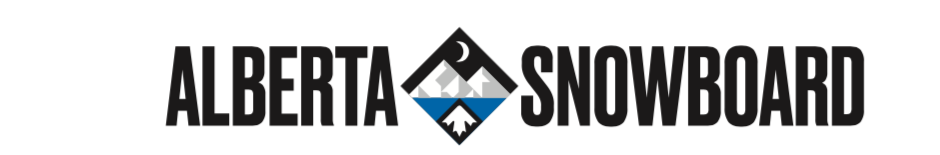 Start timeSubject MatterPerson leadingAction items/person responsible/deadlinePresentBoard – Chris Lewis, Drew Rogers, , Jamie Rule, Mike Kwiatkowski, Mo Walker, JJ Westbury, Traci Geremia, Regrets: Damian Asher, Chris LudwigQuorum is 6 members Staff: Sheila RuleObservers – 6:02Call Meeting to order.Reconciliation StatementMotion to open meeting: Drew RogersMotion seconded by: Mike KwiatkowskiCarried: Unanimously.Chris6:02 pmBoard Business:Discussion re Agenda.Motion to approve Agenda: JJ WestburySecond: Traci GeremiaCarried: UnanimouslyChris6:05 pmDiscussion re last meeting minutes.Motion to approve: Jamie RuleMotion seconded by: Drew RogersCarried: Unanimously.ChrisAction Items:6:10 pmCurrent Business Update/IssuesNew Board Intro Package ReviewEvent/Volunteer UpdateCWG UpdateMarketing UpdateStaff/Position UpdateIntroduction of Mo as Event CoordinatorMo to step off the BoardAppealChrisSheila/MoChrisMo/ChrisChrisMikeAction Items: Position postings (Seasonal)Sport Dev Coordinator (Traveling)Sport Dev Team (Traveling)Canada Games Male CoachCanada Games Female CoachHP ManagerMarketing Plan:Sponsored eventsBoard shopsSponsorshipAB Team Policy Updated on Web6:50Oct financialsJamie/Sheila7:08Other Business?Chris7:09pmMotion to Adjourn by: JJ WestburySeconded by: Traci GeremiaCarried: UnanimouslyDrew7:18 pmAdjourned